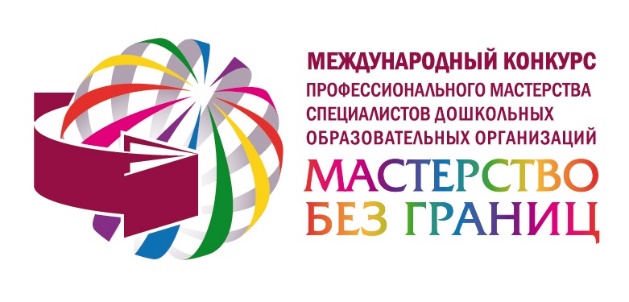 Уважаемые коллеги!С 1 декабря 2016 года по 1 июня 2017 года проходитВторой Международный конкурс педагогического мастерства руководителей, педагогов и специалистов дошкольных образовательных организаций России и стран СНГ «Мастерство без границ»В рамках Конкурса проводятся дополнительные мероприятия: Конференция «Этнокультурное воспитание дошкольников», Конкурс работ воспитанников «Планета Земля – общий Дом для людей» и «Мастерская Мастеров» (мастер-классы). Если Вы не стали участником Конкурса, но хотите принять участие в дополнительных мероприятиях, то мы предоставляем Вам такую возможность. Мероприятие 1.Даты регистрации и проведения конференции: 9 января – 28 февраля 2017 г.Код 22 780 (называть при регистрации)Международная конференцияруководителей и педагогов дошкольных образовательных организацийРоссии и стран СНГ«Этнокультурное воспитание дошкольников»Для участия в Конференции в период ее проведения необходимо прислать в адрес Оргкомитета Конкурса на электронную почту: masterstvobezgranits@mail.ru  текст выступления (при желании со слайдами).1.                 Текст выступления должен содержать следующую информацию:·                   Тема выступления. Тема выступления должна соответствовать проблематике конференции.·                   ФИО выступающего (полностью).·                   Место работы.·                   Должность.·                   Название населенного пункта (город, поселок и т.д.).2.                 В теме электронного письма необходимо указать:·                   Выступление на конференции ФИО.3.                 Датой выступления считается дата публикации текста выступления на сайте конкурса «Мастерство без границ» в разделе «Конференция».Все участники, выступившие на Конференции, получают Сертификат и Программу конференции.Примечание: Участие в конференции + 30 баллов к аттестации педагогического работника дошкольного образовательного учреждения     По итогам работы конференции «Этнокультурное воспитание дошкольников» в августе 2017 года будет издан Сборник статей участников.Для того, чтобы выступление вошло в сборник статей, оно должно удовлетворять следующим требованиям:материалы необходимо готовить в текстовом редакторе Word for Windows (любая версия).Формат страницы: А-4 (210*297мм).Формат шрифта: размер -14;тип - Times New Roman;межстрочный интервал – одинарный, красная строка. Поля: слева, справа, сверху, снизу – 20 мм.Название статьи - заглавными буквами, полужирным шрифтом, форматирование по центру;через строчку - инициалы и фамилии авторов, курсив, форматирование по правому краю;следующая строка - название организации, строчными буквами, форматирование по правому краю.Далее следует текст статьи.Не должно быть таблиц, подстрочных символов, колонтитулов, расстановки страниц, рисунков и фотографий.Список использованной литературы должен включать не более 5 источников, указывается в порядке упоминания в тексте и входит в общий объем материалов.Тема выступления должна соответствовать проблематике конференции.В теме электронного письма необходимо указать: Публикация ФИО.Все авторы статей, вошедших в сборник, получают Сертификат Участника Конференции, копию титульного листа печатного издания и страницы «Содержание».Примечание: публикация статей в сборнике конференции + 20 баллов к аттестации педагогического работника дошкольного образовательного учреждения.Обращаем Ваше внимание на то, что неправильно оформленные работы, приниматься не будут.·        Стоимость участия с выдачей Сертификата -  2 000 (Две тысячи) рублей 00 копеек.·        Стоимость участия с выдачей Сертификата и публикацией – 2 600 (Две тысячи шестьсот) рублей 00 копеек.·        Для тех, кто уже проходил обучение в ИОЦ «Северная столица», предоставляется скидка 25%.Мероприятие 2.Даты регистрации и проведения конкурса: 16 января – 28 февраля 2017 г.Код 22 781 (называть при регистрации)Международный конкурс творческих работ и выступлений воспитанников дошкольных образовательных организаций«Планета Земля – общий Дом для людей»Лучшей демонстрацией профессионализма педагога являются достижения его воспитанников.На конкурс творческих работ и выступлений воспитанников ДОО принимаются работы дошкольников, созданных под руководством педагогов-участников конкурса «Мастерство без границ» по утвержденной теме.От каждого Участника Конкурса принимается до трех работ воспитанников.На конкурс принимаются:·        ФОТОГРАФИИ поделок в различных техниках:- поделки из бумаги, природных материалов, поделки из бросового материала, мягкая игрушка, тестопластика, лепка, пластилинография и т. д.;- рисунки (различные техники рисования и т. д.);·        АУДИОЗАПИСИ детских музыкальных выступлений на указанную тему. Аудиозапись должна быть предварительно размещена на Яндекс-диске. В адрес Оргкомитета высылается ссылка на Яндекс-диск.·        ВИДЕОЗАПИСИ детских танцевальных выступлений, хореографических постановок, театральных спектаклей и т.д. на указанную тему. Видеозапись должна быть предварительно размещена на Яндекс-диске. В адрес Оргкомитета высылается ссылка на Яндекс-диск.В критерии оценки творческой работы участника входит:Художественная ценность работы, оригинальность идеи и содержание, соответствие тематике, эстетические качества: композиционное и цветовое решение, техническое качество работы, трудоемкость, разнообразие материала, мелкие детали.Дети-участники конкурса «Планета Земля – общий Дом для людей» получают Дипломы участников.Педагоги, под чьим руководством создавались конкурсные проекты, получают ксерокопии Дипломов воспитанников.Примечание: Достижения воспитанников в мероприятиях, имеющих неофициальный статус + 20 баллов к аттестации педагогического работника дошкольного образовательного учреждения.·         Стоимость участия с выдачей Сертификата -  2 000 (Две тысячи) рублей 00 копеек.·        Для тех, кто уже проходил обучение в ИОЦ «Северная столица», предоставляется скидка 25%.Мероприятие 3.Даты регистрации и проведения конкурса: 1 февраля по 28 апреля 2017 г.Код 22 782 (называть при регистрации)Международный конкурс мастер-классов (Мастерская Мастеров) педагогов дошкольных образовательных организаций "Научи меня дружить"Всем желающим участникам конкурса «Мастерство без границ» предлагается разработать и выслать в адрес Оргкомитета конкурса Мастер-класс, тема которого «Научи меня дружить!»Мастер-класс представляется в виде пошагового сценария с фотографиями или видеозаписи (Видеозапись должна быть предварительно размещена на Яндекс-диске. В адрес Оргкомитета высылается ссылка на Яндекс-диск). Мастер – класс должен сопровождаться письменным описанием.Датой проведения Мастер-класса считается дата его публикации на сайте конкурса в разделе «Мастерская мастеров».Мастер-класс должен быть авторским, интересным, хорошо оформленным, ранее нигде не опубликованным.Как оформить работу:1. Текстовое описание работы оформляется в редакторе Word.Вначале текстового описания мастер-класса должно быть:- название Мастер-класса;- указаны ФИО, должность, место работы педагога, организующего Мастер-класс.- указана аудитория на которую рассчитан данный Мастер-класс (например, для детей 3 лет; для воспитателей и т. д.)- описать назначение Мастер-класса (например, изготовление подарков к празднику)- кратко описать Мастер-класс.- фотографии (пошаговый сценарий, демонстрирующий весь процесс мастер-класса). Размер фото: не менее 700 пикселей.Все педагоги, приславшие мастер-классы, получают Сертификаты и Программу мероприятия, в рамках которой проведен мастер-класс с указанием даты его проведения.Примечание: проведение мастер-класса в рамках мероприятия всероссийского или международного уровня + 20-30 баллов к аттестации педагогического работника дошкольного образовательного учреждения.·        Стоимость участия с выдачей Сертификата -  2 000 (Две тысячи) рублей 00 копеек.·        Для тех, кто уже проходил обучение в ИОЦ «Северная столица», предоставляется скидка 25%.Зарегистрироваться на дополнительные мероприятия конкурса можно на сайте конкурса www.iocenter.ru  по телефону (812)380-68-12Или прислать заявку по адресу электронной почты  info@iocenter.ru    или    masterstvobezgranits@mail.ru 